Приложение 1 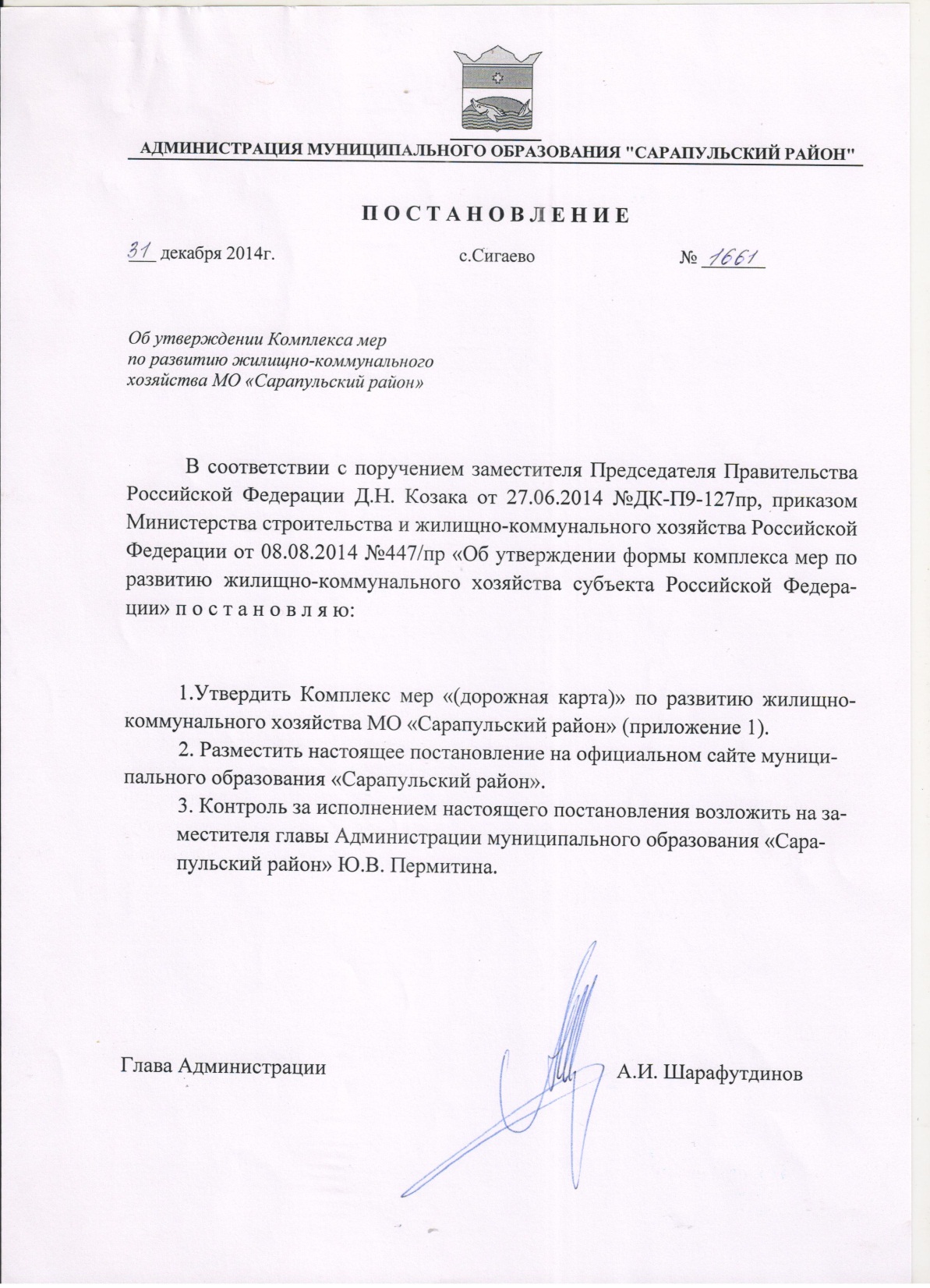 к постановлению АдминистрацииМО «Сарапульский район»от «___»__________________2014г.Комплекс мер («дорожная карта»)По развитию жилищно-коммунального хозяйства МО «Сарапульский район»№ п/пНаименование мероприятияОжидаемый результатМеханизм  реализацииИндикаторыСрокОтветствен-ныйОбеспечение информационной открытости и подконтрольности жилищно-коммунального хозяйстваОбеспечение информационной открытости и подконтрольности жилищно-коммунального хозяйстваОбеспечение информационной открытости и подконтрольности жилищно-коммунального хозяйстваОбеспечение информационной открытости и подконтрольности жилищно-коммунального хозяйстваОбеспечение информационной открытости и подконтрольности жилищно-коммунального хозяйстваОбеспечение информационной открытости и подконтрольности жилищно-коммунального хозяйстваОбеспечение информационной открытости и подконтрольности жилищно-коммунального хозяйства1.Создание системы мониторинга:а) дебиторской задолженности организаций, осуществляющих управление многоквартирными домами, по оплате ресурсов, необходимых для предоставления коммунальных услуг;б) кредиторской задолженности РСО по оплате топливно-энергетических ресурсов, использованных для поставок ресурсов, необходимых для предоставления коммунальных услуг организациям, осуществляющим управление многоквартирными домами.в) дебиторской задолженности населения за жилищно-коммунальные услуги.Повышение прозрачности и подконтрольности сферы ЖКХ для граждан, органов государственной власти, общественных организаций;Повышение эффективности работы управляющих организаций и РСО МО «Сарапульский район»;Обеспечение доступа граждан к необходимой информации в сфере ЖКХ МО «Сарапульский район» Указ Главы  Удмуртской Республики «Об утверждении порядка осуществления мониторинга», предусматривающий, в том числе, определение ответственного лица и периодичность сбора информации не реже одного раза в квартал.Наличие лиц, ответственных за предоставление данных в Министерство энергетики и ЖКХ Удмуртской Постоянно отдел ЖКХ2.Представление сведений о состоянии жилищно-коммунального хозяйства МО «Сарапульский район» в информационную систему Удмуртской Республики в соответствии с утверждённым перечнем показателейПовышение информационной открытости жилищно-коммунального хозяйства МО «Сарапульский район»;Создание условий для систематизации и анализа  развития жилищно-коммунального хозяйства МО «Сарапульский район» Определение лиц, ответственных за предоставление данных в информационную систему Удмуртской Республики1. Наличие лиц, ответственных за предоставление данных в отдел мониторинга Министерства энергетики и ЖКХ Удмуртской Республики.2. Полнота сведений, вносимых в информационную систему Удмуртской Республики, по отношению к общему объёму сведений , установленных Министерством энергетики и ЖКХ Удмуртской Республики, - 100%Представление данных в отдел мониторинга Министерства энергетики и ЖКХ Удмуртской Республикиотдел ЖКХПереселение граждан из аварийного жилищного фондаПереселение граждан из аварийного жилищного фондаПереселение граждан из аварийного жилищного фондаПереселение граждан из аварийного жилищного фондаПереселение граждан из аварийного жилищного фондаПереселение граждан из аварийного жилищного фондаПереселение граждан из аварийного жилищного фонда3.Реализация программ переселения граждан из аварийного жилищного фонда, признанного таковым в установленном порядке до 1 января 2012г.Улучшение условий проживания гражданВ соответствии с мероприятиями, предусмотренными законодательством Удмуртской Республики и решениями Правительства Российской ФедерацииДоля расселенного с участием средств Фонда содействия реформированию ЖКХ аварийного жилищного фонда в общем объёме аварийного жилья, подлежащего расселению в соответствии с этапами Региональной программы переселения, к 2017г.-  100%До 01.09.2017г.Зам. главы по ЖКХ, отдел ЖКХ4.Получение и использование средств Фонда содействия реформированию ЖКХ и бюджета Удмуртской РеспубликиПолучение дополнительных средств для проведения расселенияУвеличение объёма расселяемого аварийного жилищного фонда.Подача заявки в Министерство энергетики и ЖКХ Удмуртской Республики на получение федеральной и региональной финансовой поддержки и одобрение заявки.Доля расселенного с участием средств Фонда содействия реформированию ЖКХ аварийного жилищного фонда в общем объёме аварийного жилья, подлежащего расселению в соответствии с этапами Региональной программы переселения, к 2017г.-  100%До 01.09.2017г.Зам. главы по ЖКХ, отдел ЖКХ5.Выполнение условий соглашения с Министерством строительства, архитектуры и жилищной политики Удмуртской Республики о взаимодействии, направленном на реализацию Региональной адресной программы по переселению граждан из аварийного жилищного фонда в Удмуртской Республике на 2013-2017 годы.Создание условий, гарантирующих своевременное исполнение программы переселения в МО «Сарапульский район»Исполнение взятых на себя обязательств в рамках программы переселения в МО «Сарапульский район», а также исполнение условий об ответственности муниципального образования за реализацию программы по переселению Выполнение условий соглашения МО «Сарапульский район» с  Министерством строительства, архитектуры и жилищной политики Удмуртской Республики по годам:в 2015году – 100%;в 2016году – 100%;в 2017году – 100%.Постоянно отдел ЖКХ6.Размещение на многоквартирных домах признанных аварийными, подлежащими сносу и расселению, информационных табличек установленного образца.Повышение информированности граждан о реализации программы переселения из аварийного жилья Размещение информационных табличек выполненоДоля многоквартирных домов, на которых размещены информационные таблички, по отношению к общему количеству многоквартирных домов, включённых в программу переселения МО «Сарапульский район» - 100%.До 01.10.2014г. отдел ЖКХОбеспечение модернизации объектов жилищно-коммунального хозяйстваОбеспечение модернизации объектов жилищно-коммунального хозяйстваОбеспечение модернизации объектов жилищно-коммунального хозяйстваОбеспечение модернизации объектов жилищно-коммунального хозяйстваОбеспечение модернизации объектов жилищно-коммунального хозяйстваОбеспечение модернизации объектов жилищно-коммунального хозяйстваОбеспечение модернизации объектов жилищно-коммунального хозяйства7.Актуализация графика разработки программ комплексного развития систем коммунальной инфраструктуры МО «Сарапульский район»Акт Министерства энергетики, ЖКХ  и государственного регулирования тарифов Удмуртской Республики об утверждении графика разработки ПКРПо мере необходимости8.Разработка, утверждение и актуализация программ комплексного развитияОбеспечение корректной реализации этапаРаспоряжение Правительства Удмуртской Республики от 12 марта 2012г. «О разработке программ».График разработки программ комплексного развитияПостоянно отдел ЖКХ9.Выявление бесхозяйных объектов коммунальной инфраструктуры на территории МО «Сарапульский район»Актуализация информации об объектах жилищно – коммунального хозяйства Удмуртской РеспубликиПриказ Министерства строительства, архитектуры и жилищной политики Удмуртской Республики от 11 июня 2013г. №266 «Об утверждении ведомственной отчётности»1 Количество выявленных бесхозяйных объектов на территории МО «Сарапульский район» за отчётный период (шт).2 Количество принятых в муниципальную собственность бесхозяйных объектов на территории за отчётный период (шт).Два раза в год (до 15 июля и до 20 января)отдел ЖКХ10.Утверждение графика регистрации прав собственности на объекты коммунальной инфраструктурыАкт Министерства имущества  Удмуртской Республики об утверждении графика регистрации объектов коммунальной инфраструктуры, находящихся в собственности Удмуртской Республики.По мере выявленияотдел собственности отдел ЖКХ11.Выполнение комплекса технических и кадастровых работ по бесхозяйным объектам коммунальной инфраструктурыПо мере необходимостиотдел собственности 12.Регистрация прав собственности на объекты коммунальной инфраструктуры МО «Сарапульский район»График регистрации прав собственности на объекты коммунальной инфраструктурыОтношение количества зарегистрированных в установленном порядке объектов коммунальной инфраструктуры к общему количеству таких объектов, расположенных на территории МО «Сарапульский район», 100%По мере необходимостиотдел собственности 13.Разработка и утверждение схем теплоснабжения, водоснабжения и водоотведения МО «Сарапульский район», проведение независимого технического и ценового аудита схем.Создание условий для привлечения инвестиций в сферы теплоснабжения, водоснабжения и водоотведения МО «Сарапульский район»;Оптимизация расходов на реализацию схем теплоснабжения, водоснабжения и водоотведения МО «Сарапульский район»Распоряжение Правительства Удмуртской Республики от 20 августа 2012г. № 677-р «О графиках разработки и утверждения схем теплоснабжения, водоснабжения и водоотведения»;Приказ Министерства строительства, архитектуры и жилищной политики Удмуртской Республики от 22 августа 2012г. №480 «О графиках разработки и утверждения схем водоснабжения и водоотведения, схем теплоснабжения»Доля схем теплоснабжения, водоснабжения и водоотведения, прошедших публичные слушанья, - 100%Завершение  разработки схем  до 31.12.2015г.отдел ЖКХ14.Актуализация схем теплоснабжения, водоснабжения и водоотведения МО «Сарапульский район»По мере необходимостиотдел ЖКХ15.Установление долгосрочных параметров регулирования тарифов в сферах водоснабжения, водоотведения и теплоснабжения на территории МО «Сарапульский район»Обеспечение долгосрочных параметров регулирования тарифов;Привлечение инвестиций в сферу водоснабжения, водоотведения и теплоснабжения МО «Сарапульский район»Решения уполномоченного органа исполнительной власти Удмуртской Республики в области государственного регулирования тарифов об установлении долгосрочных параметров тарифного регулирования.Отношение РСО в сферах водоснабжения, водоотведения и теплоснабжения перешедших на долгосрочные параметры регулирования тарифов, по отношению к их общему количеству.Целевые значения: (%)Водоснабжение/ водоотведение2014г. – 0%;2015г. – 30%;2016г. – 100%. Теплоснабжение 2014г. – 25%;2015г. – 35%;2016г. – 100%.С 2014г. в индивидуальном режиме. С 2016г. - постоянноотдел ЖКХМодернизация объектов жилищно-коммунального хозяйства в сфере водоснабжения и водоотведения.Модернизация объектов жилищно-коммунального хозяйства в сфере водоснабжения и водоотведения.Модернизация объектов жилищно-коммунального хозяйства в сфере водоснабжения и водоотведения.Модернизация объектов жилищно-коммунального хозяйства в сфере водоснабжения и водоотведения.Модернизация объектов жилищно-коммунального хозяйства в сфере водоснабжения и водоотведения.Модернизация объектов жилищно-коммунального хозяйства в сфере водоснабжения и водоотведения.Модернизация объектов жилищно-коммунального хозяйства в сфере водоснабжения и водоотведения.16.Анализ качества предоставления услуг водоснабжения и водоотведения в разрезе МО «Сарапульский район»Повышение качества коммунальных услуг; Обеспечение населения качественными услугами в сфере водоснабжения и водоотведенияОрганизация мониторинга качества коммунальных услуг;1. Доля проб питьевой воды, горячей воды, отобранных у потребителя, не соответствующих установленным нормативным требованиям по качеству, в общем объёме проб.2. Количество нарушений допустимой продолжительности перерывов предоставления коммунальной услугиЕжеквартально отдел ЖКХ17.Утверждение планов мероприятий, направленных на доведение до надлежащего качества услуг по водоснабжению, предусматривающих обеспечение 95% населения МО «Сарапульский район» питьевой водойОбеспечение населения качественными услугами в сфере водоснабженияАкт Удмуртской Республики, утверждающий план мероприятий, предусматривающий достижение целевых показателей качества водоснабжения в Удмуртской Республике (в соответствии с приказом Минстрой России от 4 апреля 2014г. №162/пр)Доля населения, обеспеченная питьевой водой, соответствующей нормативному уровню качества (%)До 2020г.отдел ЖКХ18Определение плановых значений снижения количества аварий и чрезвычайных ситуаций при производстве, транспортировке и распределении питьевой воды не менее чем в полтора раза (перечень поручений Президента Российской Федерации от 6 июля 2013г. №Пр-1479).Обеспечение населения качественными услугами в сфере водоснабжения;Обеспечение надёжности и бесперебойной подачи питьевой воды.Акт Министерства энергетики, ЖКХ  и государственного регулирования тарифов Удмуртской Республики, утверждающий плановые значения надёжности систем водоснабжения в Удмуртской Республике (в соответствии с приказом Минстроя России от 4 апреля 2014г. № 162/пр).Количество перерывов в подаче питьевой воды, зафиксированных в местах исполнения обязательств организацией, осуществляющей подачу горячего водоснабжения, холодного водоснабжения, возникших в результате аварий и иных инцидентов на объектах централизованных систем холодного и горячего водоснабжения на обслуживаемых организацией сетях, в расчёте на протяжённость водопроводной сети в год (ед. км.)До 2017г.отдел ЖКХРесурсо-снабжающие организации19.Определение плановых значений снижения потерь питьевой воды при транспортировке по сетям (перечень поручений Президента Российской Федерации от 6 июля 2013г. №Пр-1479).Обеспечение населения качественными услугами в сфере водоснабжения и водоотведения;Обеспечение эффективности использования ресурсов.Акт Министерства энергетики, ЖКХ  и государственного регулирования тарифов Удмуртской Республики, утверждающий плановые значения надёжности систем водоснабжения в Удмуртской Республике.Доля централизованных систем холодного водоснабжения, обеспечивающих достижение установленного планового значения показателя «Доля потерь воды в централизованных системах водоснабжения при  транспортировке в общем объёме воды, поданной в водопроводную сеть (%) в общем количестве централизованных систем водоснабжения в  МО «Сарапульский район»До 2018г.отдел ЖКХРесурсо-снабжающие организации20.Проведение технического обследования централизованных систем водоснабжения и водоотведения Актуализация информации о состоянии систем централизованного водоснабжения и водоотведенияАкт Министерства энергетики, ЖКХ  и государственного регулирования тарифов Удмуртской Республики об утверждении порядка осуществления мониторинга проведения тех. обследования ОМС (в соответствии с приказом Минстроя России от 5 августа 2014г. № 437/пр) об организации работы по проведению технологического аудита с разбивкой по муниципальным образованиям и утверждением графика проведения данной работы.1. Доля организаций, проведших техническое обследование.2. Уровень физического износа основных фондов (%).3. Уровень потерь воды при транспортировке (%).2015г. и далее при необходимости.отдел ЖКХРесурсо-снабжающие организации21.Анализ финансового состояния организаций, осуществляющих холодное водоснабжение и водоотведениеАктуализация информации о состоянии РСО в сфере водоснабжения и водоотведенияАкт Министерства энергетики, ЖКХ  и государственного регулирования тарифов Удмуртской Республики об утверждении порядка проведения анализа финансового состояния РСО.1. Прибыль (убыток) по основной деятельности (% от выручки).2. Уровень собираемости платежей (%).3. Дебиторская задолженность (тыс. руб., динамика %).4. Кредиторская задолженность (тыс. руб., динамика %).Ежегодно отдел ЖКХРесурсо-снабжающие организации22.Утверждение программ производственного контроля качества поставляемой питьевой водыПовышение качества питьевой водыАкт Министерства энергетики, ЖКХ  и государственного регулирования тарифов Удмуртской Республики об организации работы по разработке и утверждению программ производственного контроля качества питьевой воды.1. Доля организаций, осуществляющих холодное водоснабжение, утвердивших программу производственного контроля качества питьевой воды от количества РСО ВКХ МО «Сарапульский район» (%).2014г. и далее по мере необходимостиотдел ЖКХРесурсо-снабжающие организации23.Разработка, утверждение и реализация инвестиционных программ РСО в сфере водоснабжения и водоотведения на территории МО «Сарапульский район», в том числе разработка  (при необходимости) планов снижения сбросов, планов по приведению качества воды к нормативному уровню в соответствии с законодательством о водоснабжении и водоотведении.Разработка и реализация планов снижения сбросов. Разработка и реализация планов по приведению качества питьевой воды и горячей воды в соответствие с установленными требованиями.Модернизация объектов коммунальной инфраструктуры;Создание условий для привлечения инвестиций в сферу водоснабжения и водоотведения МО «Сарапульский район»;Повышение качества коммунальных услуг.Постановление Правительства Российской Федерации от 29 июля 2013г. №641 «Об инвестиционных и производственных программах организаций, осуществляющих деятельность в сфере водоснабжения и водоотведения.Акты Министерства энергетики, ЖКХ  и государственного регулирования тарифов Удмуртской Республики об организации работы по разработке технических заданий инвестиционных программ, принятия схем водоснабжения и водоотведения, разработке и реализации инвестиционных программ с учётом установления показателей деятельности РСО, планов с разбивкой по МО и утверждением графика проведения данной работы.1. Количество РСО (шт.,%) в сфере водоснабжения и водоотведения, утвердивших инвестиционные программы по отношению к общему количеству РСО в сфере водоснабжения и водоотведения, осуществляющих деятельность на территории МО «Сарапульский район»;2. Количество РСО (шт.,%) в сфере водоснабжения и водоотведения, утвердивших планы по снижению сбросов и по приведению качества воды в соответствии с законодательством), по отношению к общему количеству РСО в сфере водоснабжения и водоотведения; 3. Объём (шт.,%, тыс. руб.) реализованных мероприятий инвестиционных программ РСО в сфере водоснабжения и водоотведения по отношению к общему количеству мероприятий, запланированных инвестиционными программами в отчётном году. 2014г. и далее по мере необходимостиотдел ЖКХРесурсо-снабжающие организации24.Определение гарантирующей организацииОпределение гарантирующей организации с установлением зоны её деятельностиРешение органа местного самоуправления поселения о наделении организации, осуществляющей холодное водоснабжение и (или) водоотведение, статусом гарантирующей организации с указанием зоны ей деятельности.Количество МО – поселений в районе (%, шт.), в которых определены гарантирующие организации.2014г. и далее по мере необходимости.Главы МО- поселенийотдел ЖКХМодернизация объектов жилищно – коммунального хозяйства в сфере теплоснабженияМодернизация объектов жилищно – коммунального хозяйства в сфере теплоснабженияМодернизация объектов жилищно – коммунального хозяйства в сфере теплоснабженияМодернизация объектов жилищно – коммунального хозяйства в сфере теплоснабженияМодернизация объектов жилищно – коммунального хозяйства в сфере теплоснабженияМодернизация объектов жилищно – коммунального хозяйства в сфере теплоснабженияМодернизация объектов жилищно – коммунального хозяйства в сфере теплоснабжения25.Определение плановых значений снижения количества аварий и чрезвычайных ситуаций при производстве, транспортировке и распределении тепловой энергии, теплоносителя не менее чем в полтора раза (перечень поручений Президента Российской Федерации от 6 июля 2013г. №Пр-1479).Обеспечение населения качественными услугами в сфере теплоснабжения.Акт Министерства энергетики, ЖКХ  и государственного регулирования тарифов Удмуртской Республики по определению плановых значений снижения количества аварий и чрезвычайных ситуаций при производстве, транспортировке и распределении тепловой энергии, теплоносителя не менее чем в полтора раза.1. Снижение к 2017 году не менее чем в 1,5 раза к фактическому уровню 2014г. количества аварий и чрезвычайных ситуаций при производстве, транспортировке и распределении тепловой энергии, теплоносителя (исключение составляют ЧС природного характера) – (%).2. Количество (шт.) остановок подачи теплоносителя в результате технологических нарушений на тепловых сетях. (на 1 км. тепловых сетей).3. Количество (шт.) остановок подачи теплоносителя в результате технологических нарушений на источниках энергии (на 1 Гкал/час. установленной мощности.До 2017г.отдел ЖКХРесурсо-снабжающие организации26.Определение плановых значений снижения до нормативного уровня технологических потерь теплоносителя при транспортировке по сетям (перечень поручений Президента Российской Федерации от 6 июля 2013г. №Пр-1479).Обеспечение населения качественными услугами в сфере теплоснабженияАкт Министерства энергетики, ЖКХ  и государственного регулирования тарифов Удмуртской Республики о плановых значениях  снижения до нормативного уровня технологических потерь теплоносителя при транспортировке по сетям.Снижение к 2018г. до нормативного уровня технологических потерь теплоносителя при транспортировке по сетямДо 2018г.Ресурсо-снабжающие организацииотдел ЖКХ27.Анализ финансового состояния РСО в сфере теплоснабженияАктуализация информации о состоянии РСО в сфере теплоснабженияАкт Министерства энергетики, ЖКХ  и государственного регулирования тарифов Удмуртской Республики об утверждении порядка проведения анализа финансового состояния РСО.1. Прибыль (убыток) по основной деятельности (% от выручки).2. Уровень собираемости платежей (%).3. Дебиторская задолженность (тыс. руб., динамика %).4. Кредиторская задолженность (тыс. руб., динамика %).Ежегодно отдел ЖКХРесурсо-снабжающие организации28.Утверждение плановых значений показателей надёжности и качества энергетической эффективности деятельности РСО в сфере теплоснабженияСоздание условий для обеспечения населения МО «Сарапульский район» качественным теплоснабжением;Определение системы мер по обеспечению надежности систем теплоснабжения.Акт Министерства энергетики, ЖКХ  и государственного регулирования тарифов Удмуртской Республики об организации работы по установлению показателей деятельности РСО в сфере теплоснабжения 1. Количество РСО (шт.,%) в сфере теплоснабжения, в отношении которых установлены показатели деятельностина территории МО «Сарапульский район»;2. Количество систем теплоснабжения:- высоконадёжные (шт.);- надёжные (шт.);- малонадёжные (шт.);- ненадёжные (шт.).1 квартал 2015г. и далее ежегодноотдел ЖКХ29.Разработка, утверждение и реализация инвестиционных программ РСО осуществляющих регулируемые виды деятельности в сфере теплоснабжения  на территории МО «Сарапульский район».Модернизация объектов коммунальной инфраструктуры;Создание условий для привлечения инвестиций в сферу теплоснабжения МО «Сарапульский район»;Повышение качества коммунальных услуг.Постановление Правительства Российской Федерации от 05 мая 2014г. №410 «О порядке согласования и утверждения инвестиционных программ организаций, осуществляющих регулируемые виды деятельности в сфере теплоснабжения, а также требований к составу и содержанию таких программ». (за исключением программ, утверждаемых в соответствии с законодательством Российской Федерации «Об электроэнергетике»).1. Количество РСО (шт.,%) в сфере теплоснабжения, утвердивших инвестиционные программы по отношению к общему количеству РСО в сфере теплоснабжения, осуществляющих деятельность на территории МО «Сарапульский район»;2. Объём (шт.,%, тыс. руб.) реализованных мероприятий инвестиционных программ РСО в сфере теплоснабжения по отношению к общему количеству мероприятий, запланированных инвестиционными программами в отчётном году. Целевое значение – 100%2014г. и далее по мере необходимостиотдел ЖКХРесурсо-снабжающие организации30.Определение единой теплоснабжающей организацииОпределение единой теплоснабжающей организации после утверждения схемы теплоснабжения поселения.Решение органа местного самоуправления поселения о об утверждении схемы теплоснабжения.1. Количество утверждённых схем (шт.), 2. Количество определённых единых теплоснабжающих организаций (шт.) 2014г. и далее по мере необходимости.Главы МО- поселенийотдел ЖКХ31.Оснащение объектов абонентов приборами учёта тепловой энергии и индивидуальными тепловыми пунктамиПовышение энергетической эффективности и снижение объёмов потребления водыРаспоряжение Правительства Удмуртской Республики об утверждении программы оснащения многоквартирных домов приборами учёта и индивидуальными тепловыми пунктами.1. Доля тепловой энергии, расчёты за которую осуществляются с использованием приборов учёта (%).2. Расход тепловой энергии в многоквартирных домах в течение отопительного периода (Гкал/кв.м.).3. Доля воды, расчёты за которую осуществляются с использованием приборов учёта (%).4. Потребление воды в расчёте на 1 человека (л/сутки).2014г.отдел ЖКХРесурсо-снабжающие организации